[NT:PAGE=单选题$]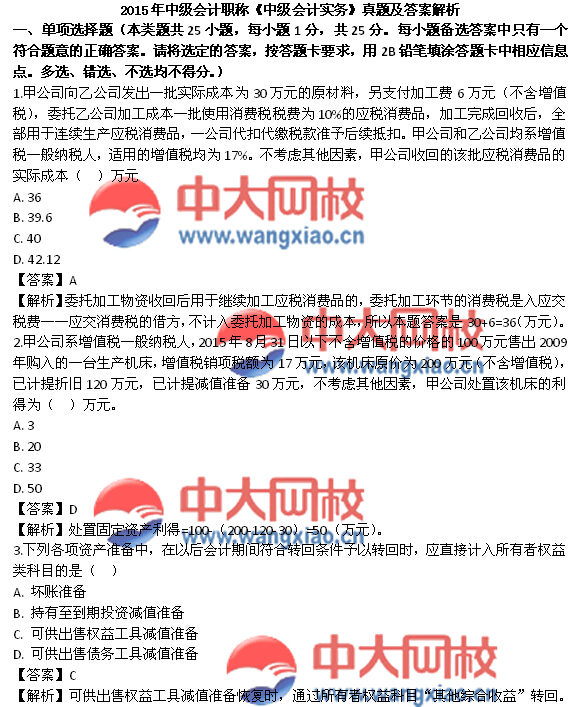 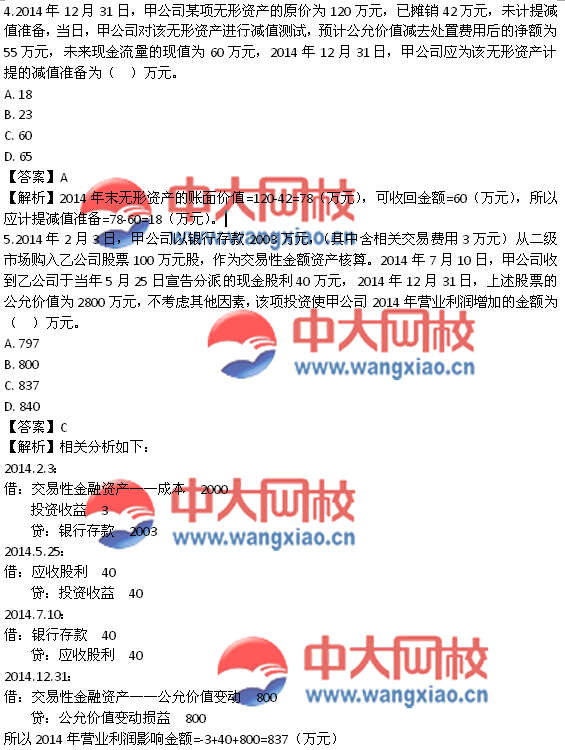 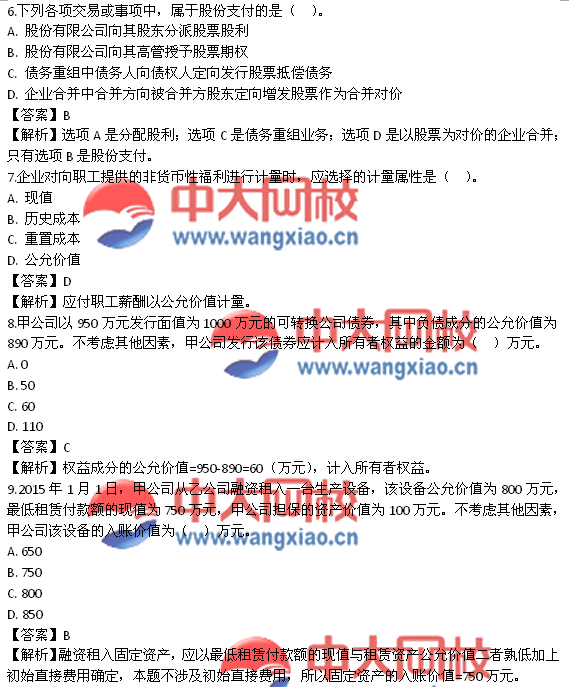 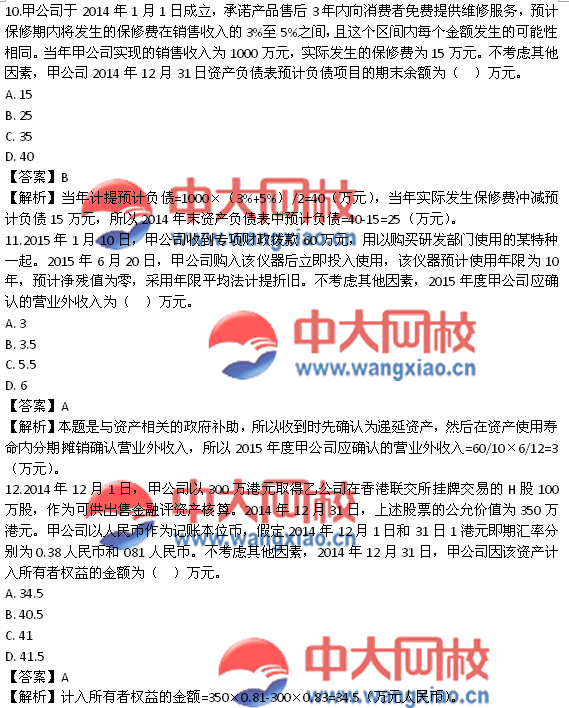 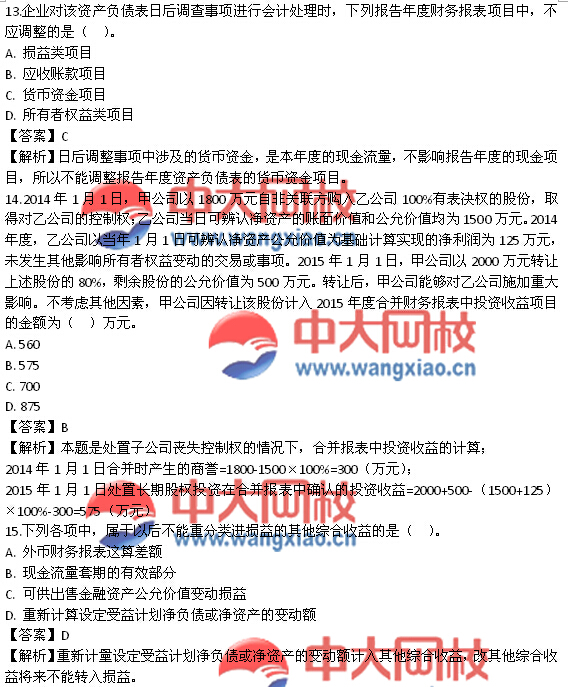 [NT:PAGE=多选题$]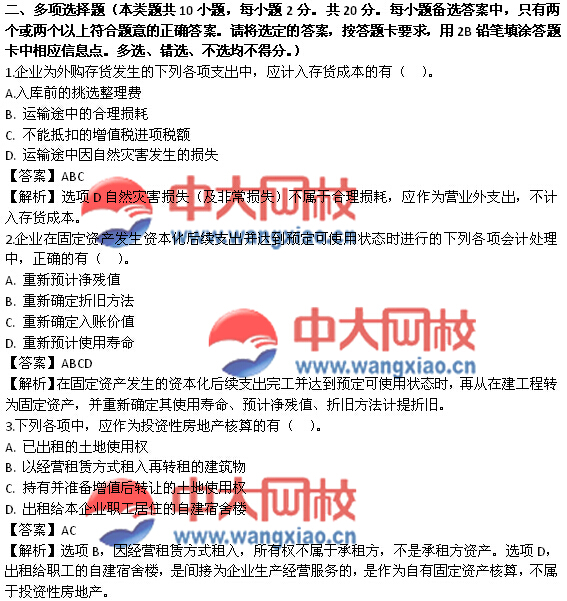 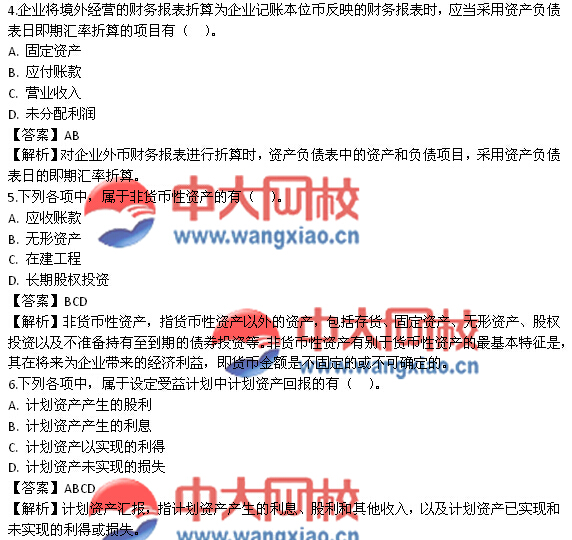 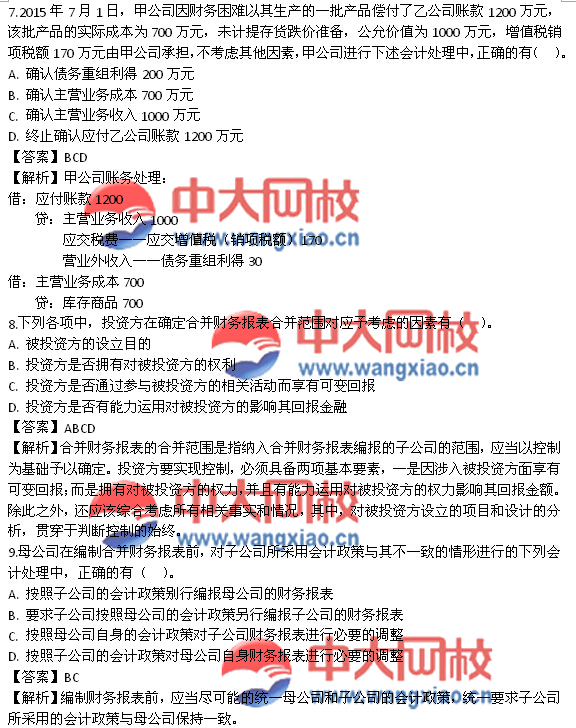 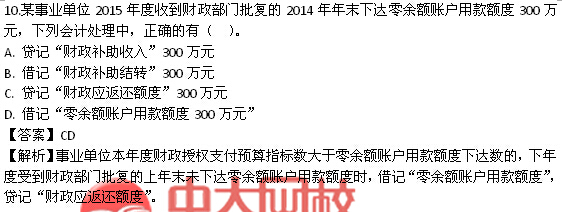 [NT:PAGE=判断题$]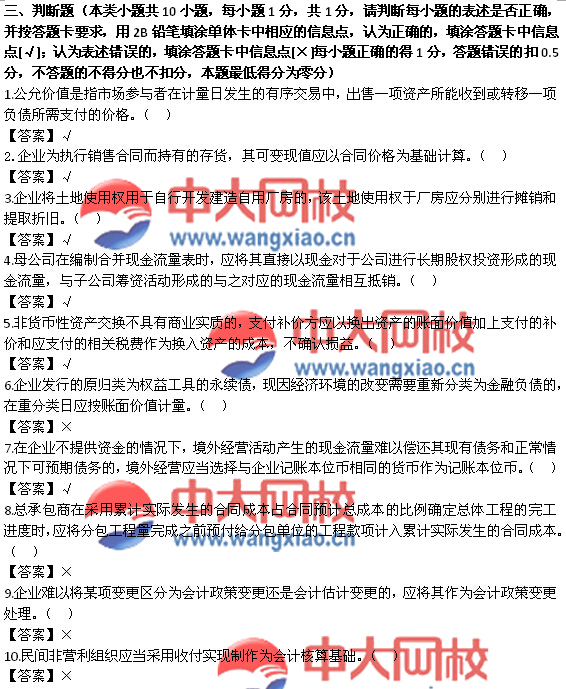 [NT:PAGE=计算分析题$]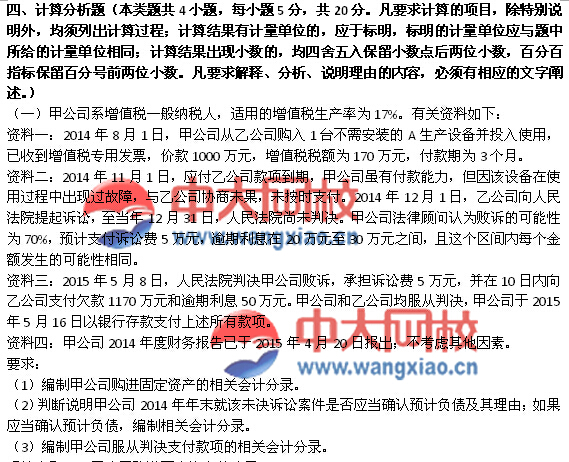 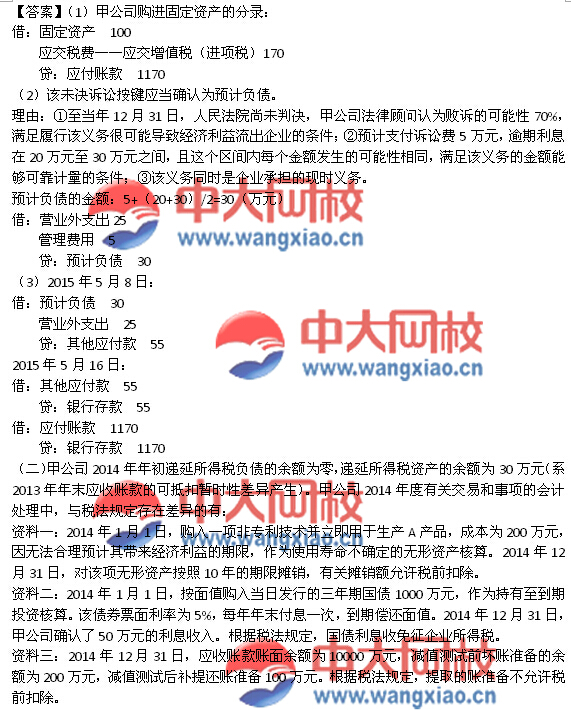 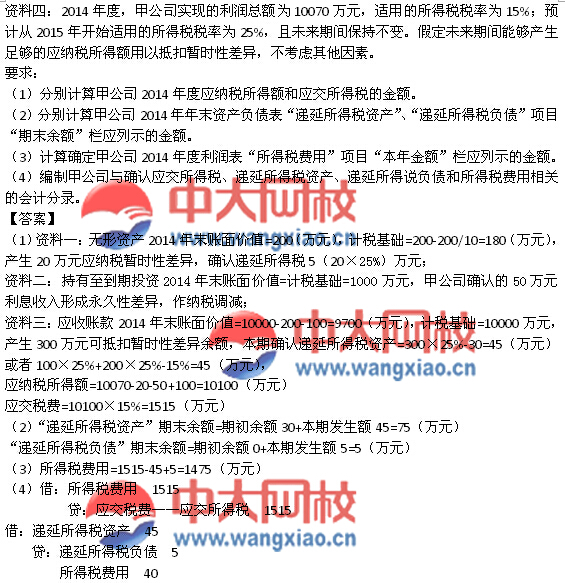 [NT:PAGE=综合题$]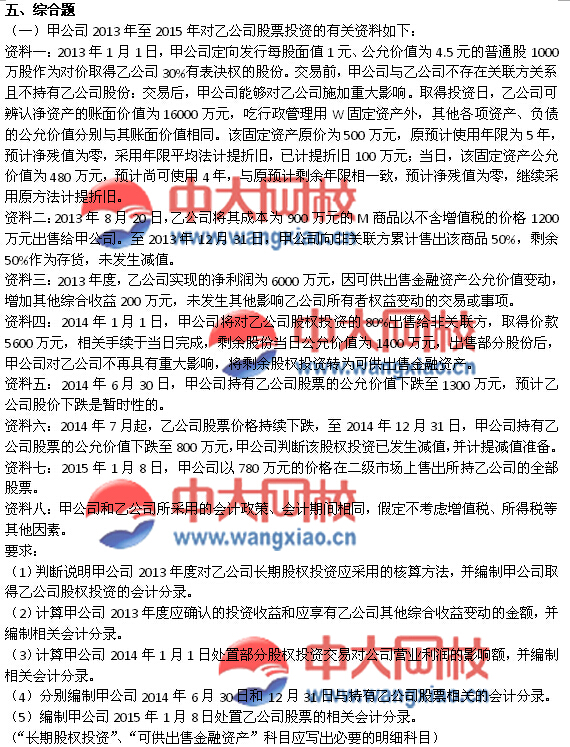 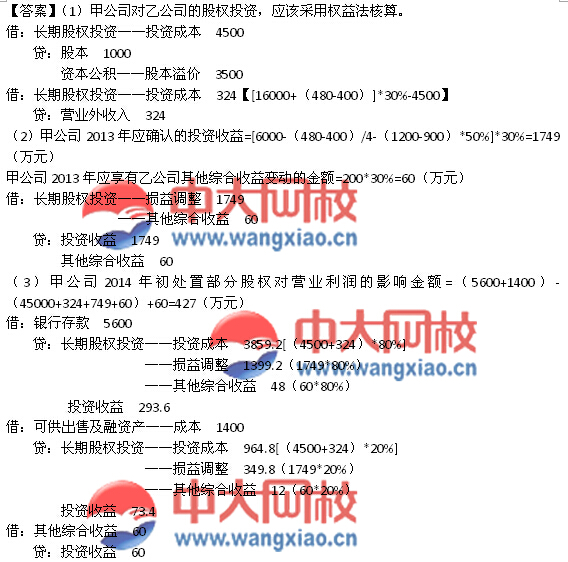 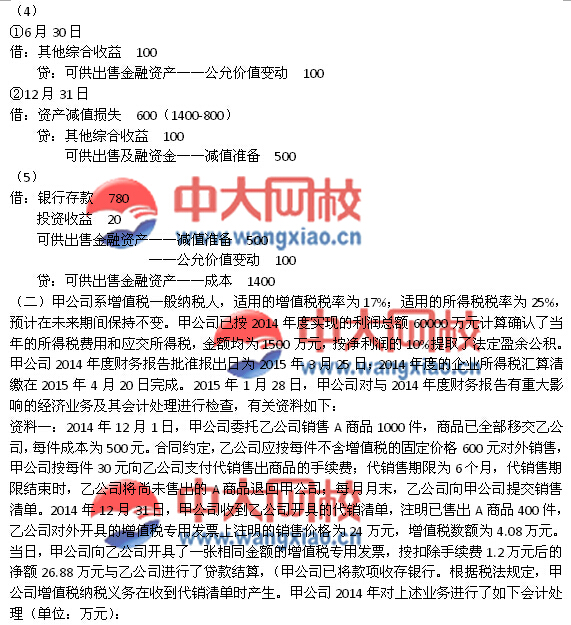 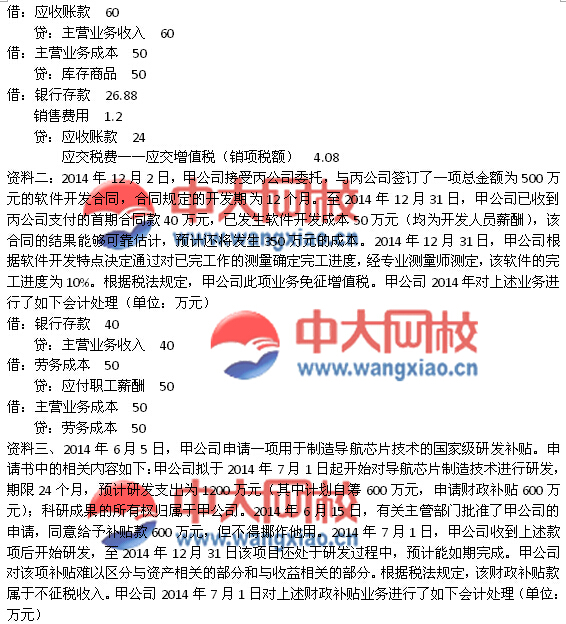 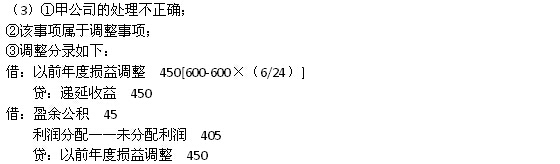 编辑推荐：2018年中级会计职称考试高效通关方案